Politika i religija: Empirijski prilog diskusiji  Pripremila: prof. dr Olivera Komar, Fakultet političkih nauka Univerziteta Crne Gore Cilj izlaganja je da se zainteresovana stručna i laička javnost upozna sa empirijskim podacima kojim se kroz niz istraživanja javnog mnjenja sprovedenih u periodu od 2016. do 2020. godine u Crnoj Gori mogu pratiti promjene u samopercipiranoj religioznosti i nacionalnom samoidentifikovanju građana. Takođe, ovi podaci govore o tome kako građani Crne Gore pozicioniraju sebe kada je u pitanju osnovni politički rascjep na tzv. „prosrpsku“ i „procrnogorsku“ stranu, te odgovaraju na pitanje da li postoji korelacija između političkog, nacionalnog i vjerskog identiteta u Crnoj Gori.  Izvor podataka nije jedinstveno istraživanje koje se ciljano bavilo ovom temom, već demografska i druga pitanja iz više istraživanja javnog mnjenja.  U prezentaciji su prikazani podaci iz sljedećih istraživanja: Comparative Study of Electoral Systems, dostupni na sajtu: https://cps.isr.umich.edu/project/comparative-study-of-electoral-systems-cses/, kao i na sajtu: http://mnes.defacto.me/, European Social Survey, dostupni na sajtu: http://www.europeansocialsurvey.org/, • Mjesečno istraživanje koje u formi omnibusa sprovodi De Facto Consultancy,  Podaci iz Popisa 2011. godine Uprave za statistiku Monstat. Samopercepcija religioznosti Na grafiku 1 prikazani su podaci o tome kako ispitanici odgovaraju na pitanje o tome koliko sebe smatraju religioznim. Ponuđena je skala od 0 do 10, pa se „5“ može smatrati sredinom. Onih koji su sebe ocijenili manje religioznim od sredine ima ukupno 11%, dok je onih koji sebe ocjenjuju religioznim više od sredine 73.1%. Preko četvrtine ispitanika se pozicioniralo na najvišu vrijednost na skali – „10“.  U grafiku 2 dato je poređenje odgovora na isto pitanje u dva istraživanja. Prvo istraživanje je sprovedeno 2018. godine, a drugo krajem 2020. godine. Podaci pokazuju da je % onih koji sebe smatraju religioznima značajno porastao. Razlike su sumirane u grafiku 3. Oni koji su svoju religioznost ocijenili vrijednostima 1-4 označeni su kao nereligiozni, oni koji su svoju religioznost označili vrijednošću 5 kao neodređeni, a oni koji su sebe ocijenili vrijednošću od 6 do 10 kao religiozni. Tako transformisane varijable su upoređene između istraživanja 2018. i 2020. godine, a podaci govore da je % onih koji sebe smatraju religioznima porastao za 29.7% za samo dvije godine.  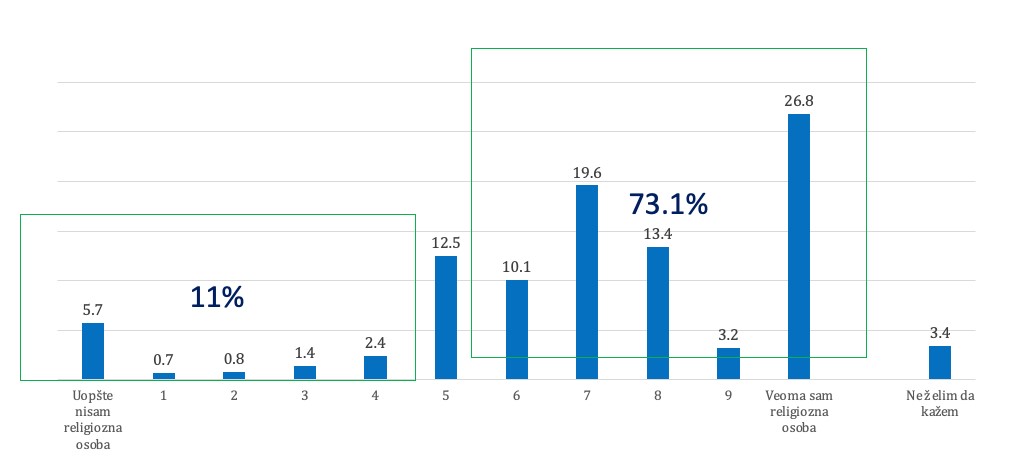 Grafik 1: Bez obzira na to pripadate li određenoj vjeroispovjesti, koliko biste sebe nazvali religioznom osobom od 0 do 10, pri čemu 0 znači – uopšte nisam religiozna osoba, a 10 veoma sam religiozna osoba?, Izvor: DeFacto, decembar 2020. godine 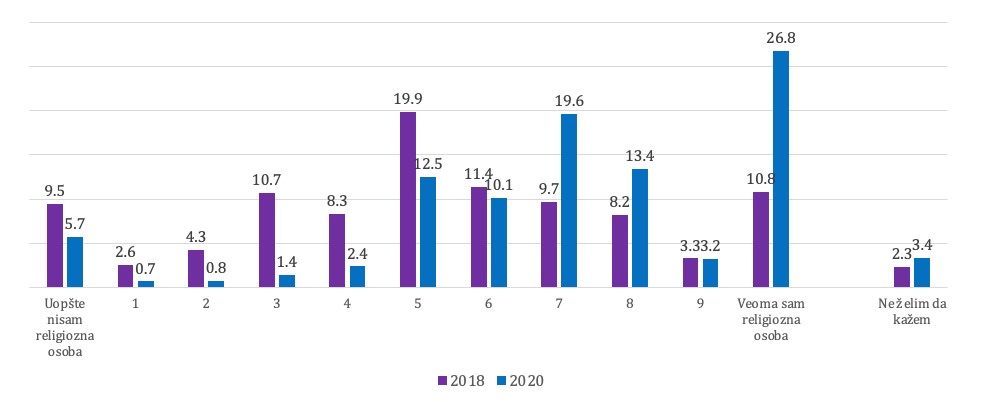 Grafik 2: Bez obzira na to pripadate li određenoj vjeroispovjesti, koliko biste sebe nazvali religioznom osobom od 0 do 10, pri čemu 0 znači – uopšte nisam religiozna osoba, a 10 veoma sam religiozna osoba? Izvor: FPN, Evropsko društveno istraživanje, maj, 2018, De Facto, decembar 2020. 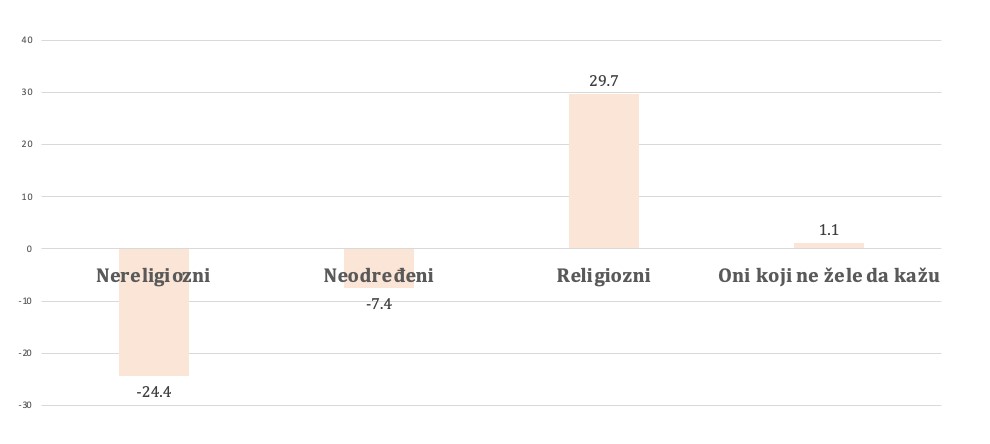 Grafik 3: Promjena samopercipirane religioznosti od 2018. do 2020. godine Pripadnost vjerskim zajednicama Grafik 4 predstavlja podatke o odgovoru na pitanje – kojoj vjerskoj zajednici pripadate. Pored 37.9% onih koji kažu da pripadaju Srpskoj pravoslavnoj crkvi i 8.4% onih koji kažu da pripadaju Crnogorskoj pravoslavnoj crkvi, valja uočiti da 24.7% ispitanika kaže da pripada pravoslavnoj vjeroispovjesti, ali odbija da izabere Srpsku ili Crnogorsku pravoslavnu crkvu.  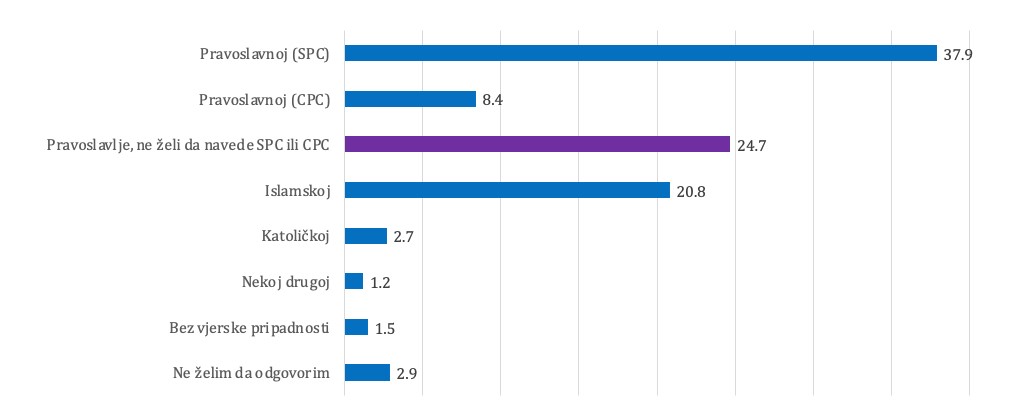 Grafik 4: Kojoj vjerskoj zajednici pripadate? Izvor: De Facto, 2020. Nacionalni identitet i politički rascjep Prema posljednjem Popisu stanovništva iz 2011. godine najbrojnije nacionalne zajednice koje žive u Crnoj Gori su Crnogorci (44.98%), Srbi (28.73%), Bošnjaci (8.65%), Albanci (4.91%), Muslimani (3.31%) i Hrvati (0.97%).  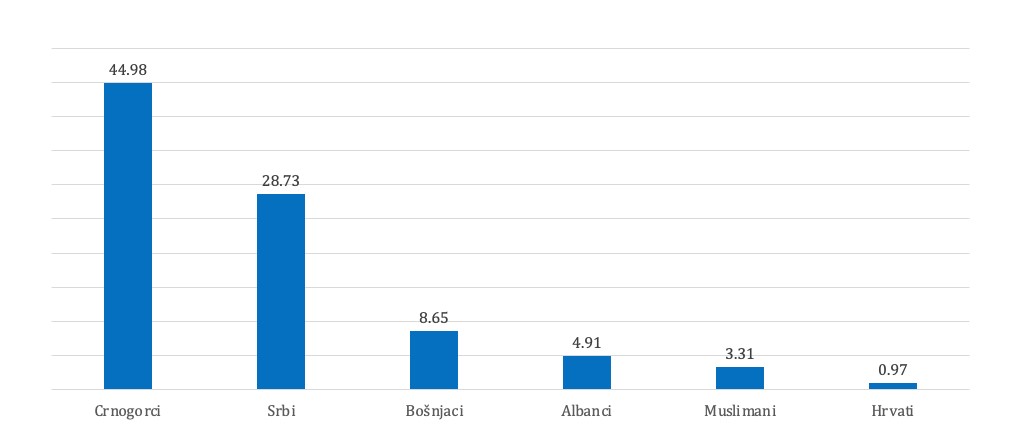 Grafik 5: Nacionalno samoopredjeljenje, Izvor: Uprava za statistiku MONSTAT, 2011. U Komparativnom istraživanju izbornih sistema, međunarodnom istraživačkom projektu u kome učestvuje preko 40 država, jedno od pitanja koje se postavlja je pozicioniranje ispitanika u odnosu na dominantni politički rascjep u konkretnoj državi uz pomoć skale 0 do 10. U Crnoj Gori to pitanje je postavljeno na sljedeći način: Često se govori o tome da je osnovni politički rascjep u Crnoj Gori podjela između »prosrpske« i »procrnogorske« strane. Gdje biste pozicionirali sebe na skali od 0 do 10, pri čemu 0 znači potpuno »prosrpska«, a 10 potpuno »procrnogorska«? U grafiku 6 dati su podaci o odgovoru na ovo pitanje koje je na identičan način postavljeno 2016. i 2020. godine.  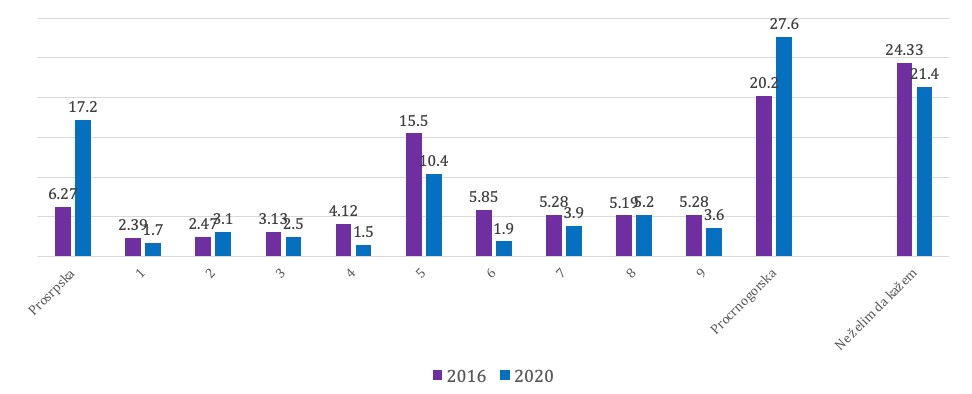 Grafik 6:	Često se govori o tome da je osnovni politički rascjep u Crnoj Gori podjela između  »prosrpske« i »procrnogorske« strane. Gdje biste pozicionirali sebe na skali od 0 do 10, pri čemu 0 znači potpuno »prosrpska«, a 10 potpuno »procrnogorska«? Izvor: Komparativno istraživanje izbornih sistema, CSES, 2016, Izvor: De Facto, decembar 2020 Varijablu smo transformisali na način što smo one koji su sebe pozicionirali na vrijednostima od 1 do 4 označili kao „prosrpska strana“, one koji su se pozicionirali na 5 kao ambivalentni, a one koji su se pozicionirali na vrijednostima od 6 do 10 kao „procrnogorska strana“ rascjepa. U grafiku 7 je obračunata promjena od 2016. do 2020. godine. 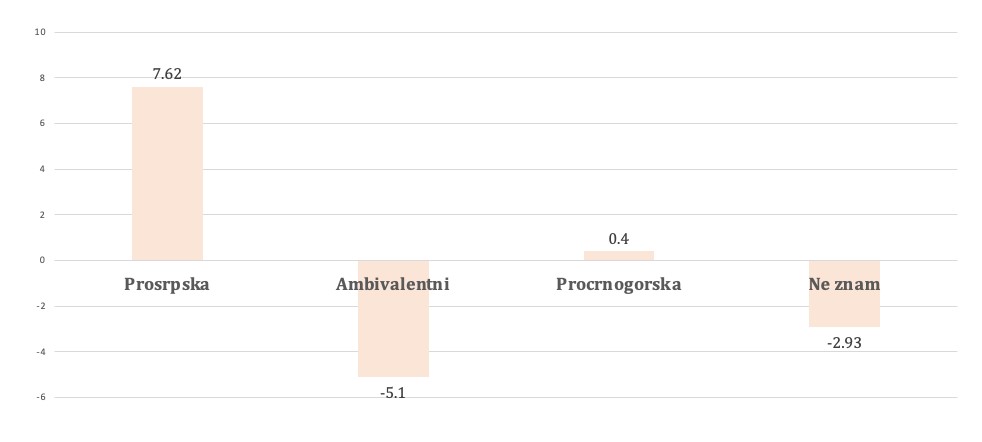 Grafik 7: Promjena u pozicioniranju na političkom rascjepu od 2016. do 2020. godine Politički, vjerski i nacionalni identitet U graficima koje slijedi izvršili smo ukrštanja podataka o pripadnosti SPC, CPC ili pravoslavlju bez daljeg određenja i mišljenja na pitanje „Da li mislite da su Crnogorci u suštini Srbi“. 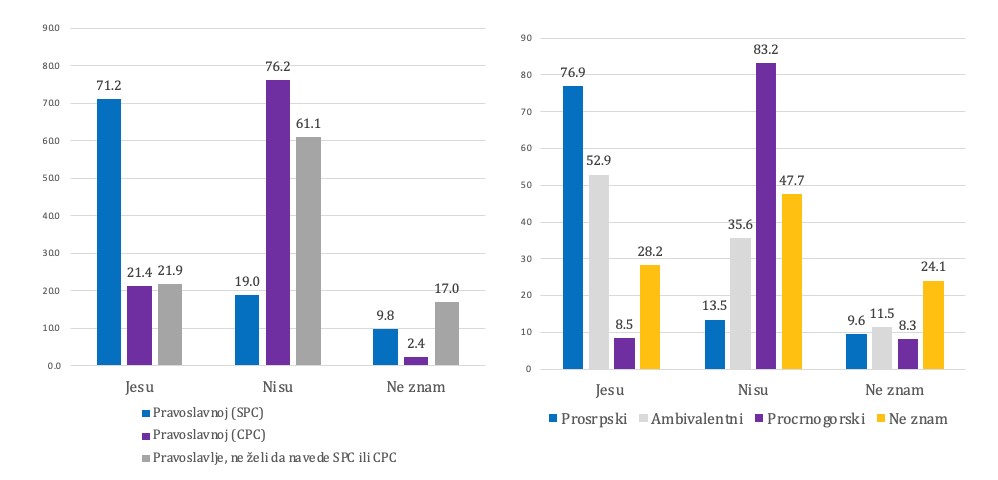 Grafik 8 i 9: Da li mislite da su Crnogorci u suštini Srbi? x pripadnost vjerskoj zajednici (SPC, CPC ilu pravoslavlje bez daljeg navođenja), i Da li mislite da su Crnogorci u suštini Srbi? x prosrpski/procrnogorski/ambivalentni nacionalni identitet, Izvor: De Facto, decembar 2020. godine 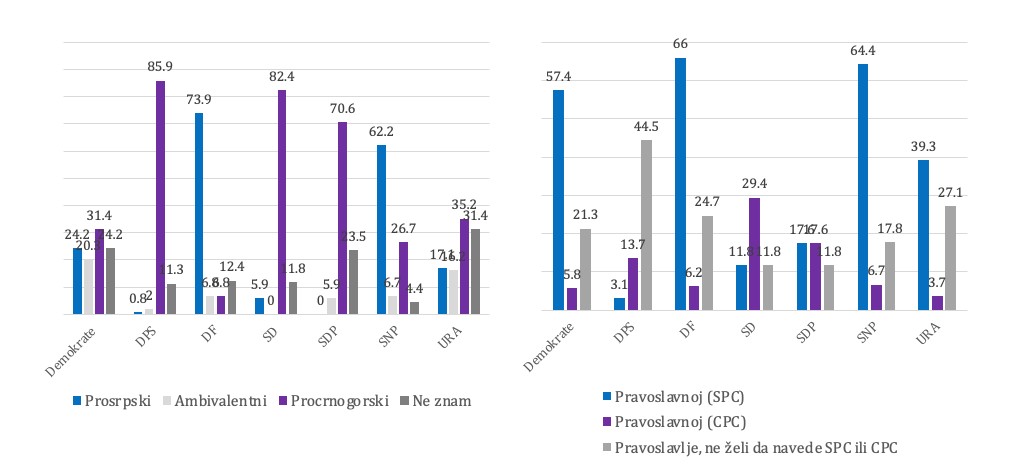 Grafik 10 i 11: Partija za koju bi glasali x prosrpski/procrnogorski/ambivalentni nacionalni identitet, i Partija za koju bi glasali x pripadnost vjerskoj zajednici (SPC, CPC ili pravoslavlje bez daljeg navođenja), Izvor: De Facto, decembar 2020. godine Šta govore brojevi Na mjestu zaključka, sumiraćemo nalaze do kojih dolazimo analizirajući gore predstavljene podatke: Procenat onih koji sebe smatraju religioznima porastao za skoro 30 procentnih poena u odnosu na 2018. godinu. Unutar pravoslavnog stanovništa preko jedne trećine ispitanika ne želi da bira između Crnogorske pravoslavne crkve i Srpske pravoslavne crkve. Procenat onih koji sebe percipiraju na “prosrpskoj strani” se povećao na račun ambivalentnih, dok je procenat onih koji sebe vide na ”procrnogorskoj” ostao isti kao 2016. godine. Rastu ekstremi polarizacije, topi se „sredina“. Postoji snažna korelacija između ”prosrpskog” identiteta i pripadnosti SPC. Većina političkih partija jasno pozicionirana na ”prosrpskom-procrnogorskom” rascjepu. Iako neke političke partije pokušavaju da se pozicioniraju na sredini rascjepa – snažna korelacija sa vjerskom pripadnošću ih “gura” na jednu od strana. 